Total number of marks: 42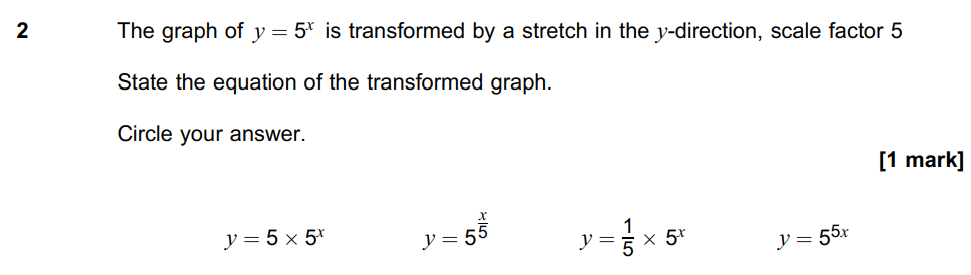 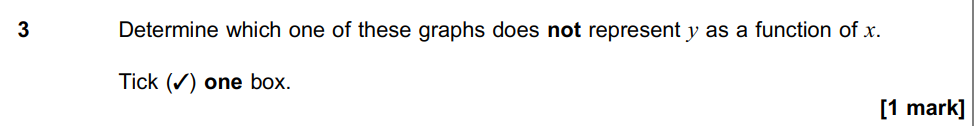 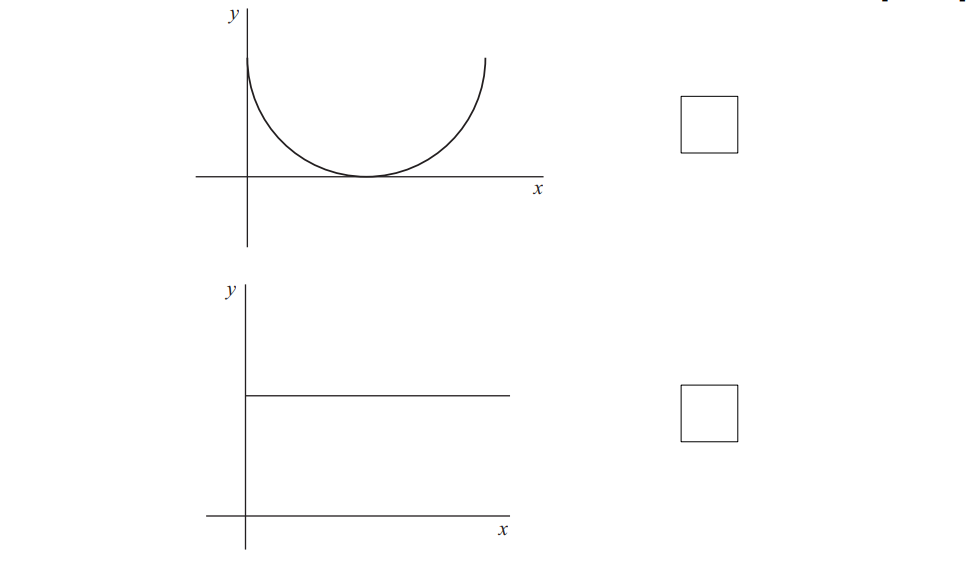 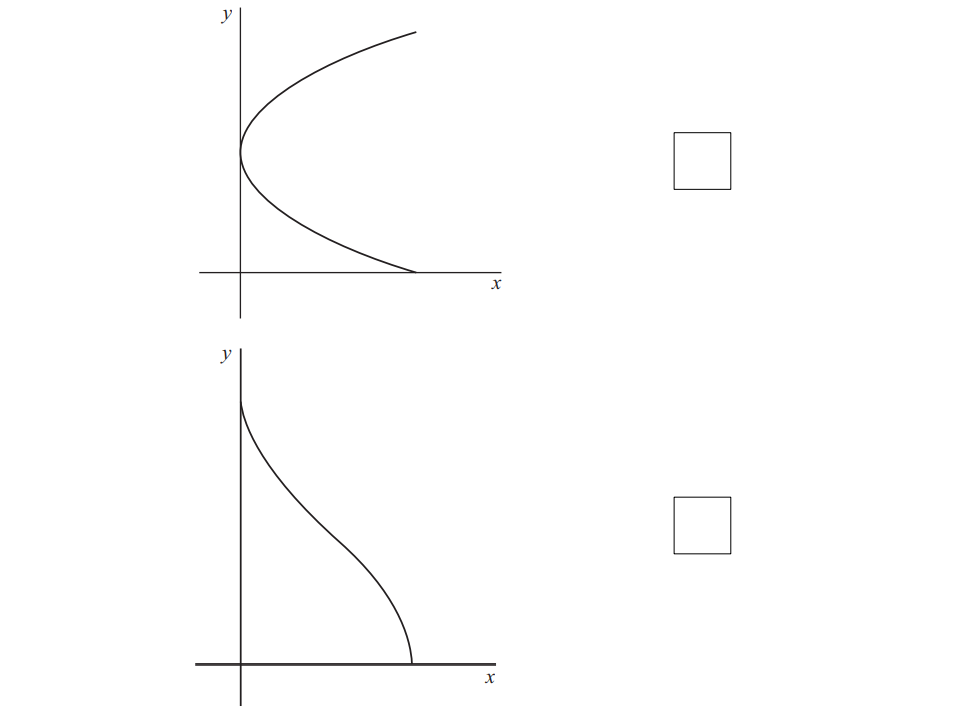 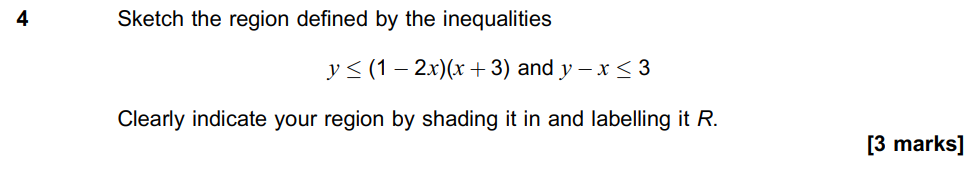 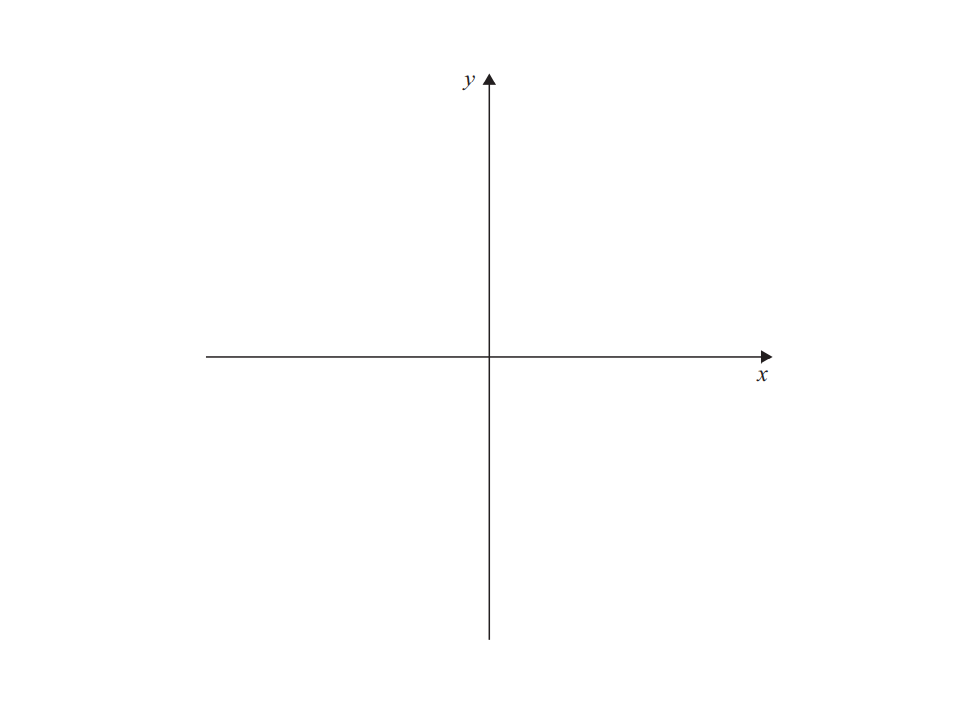 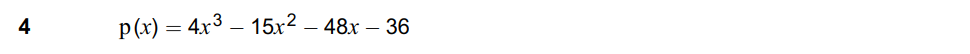 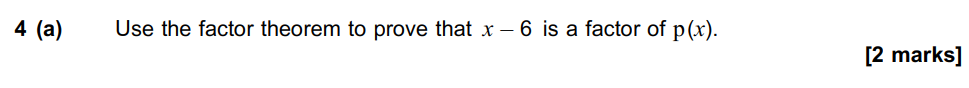 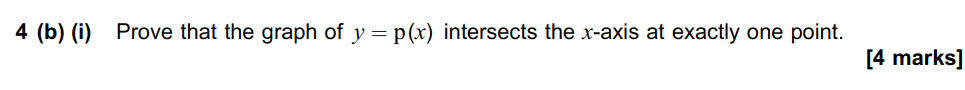 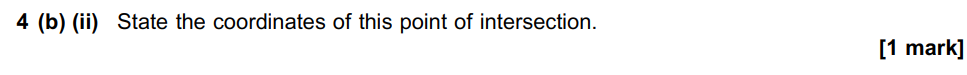 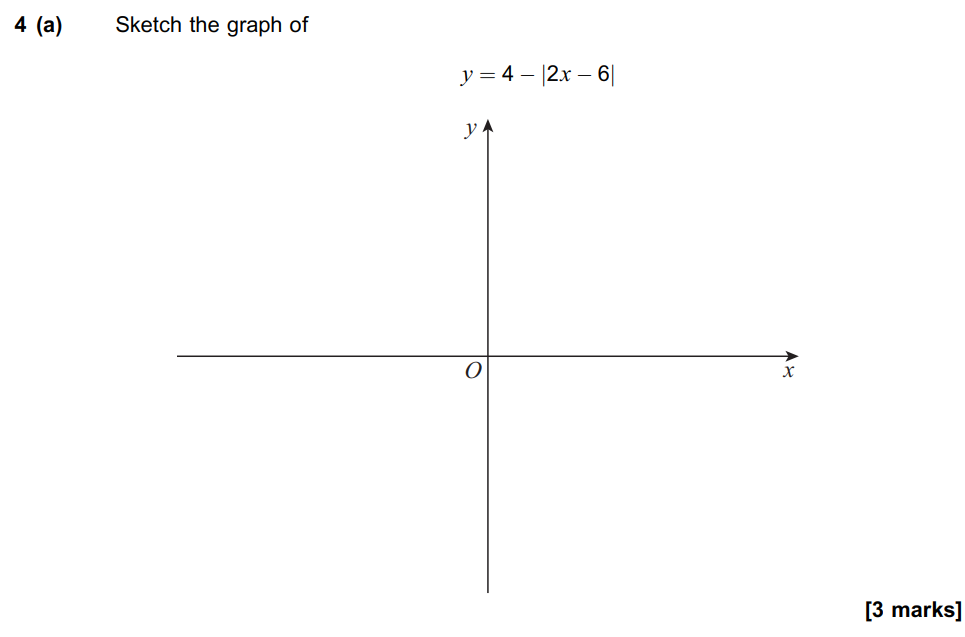 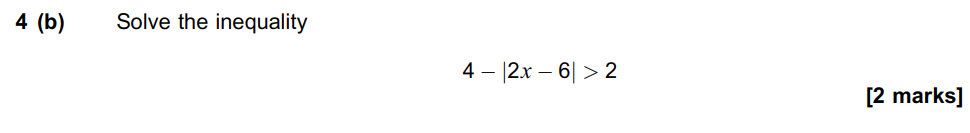 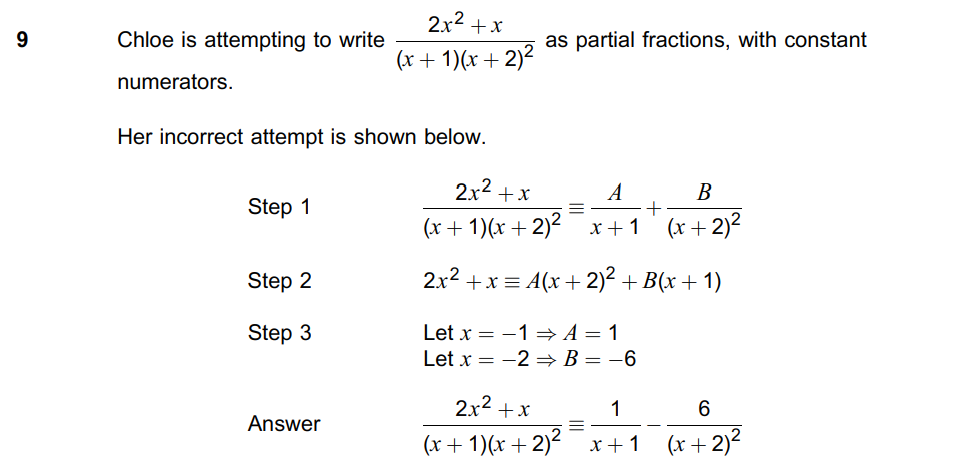 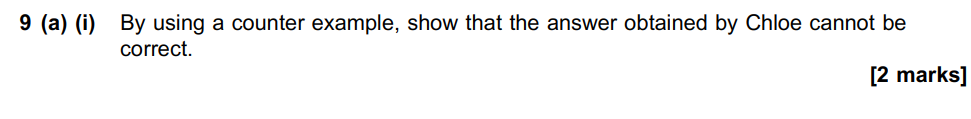 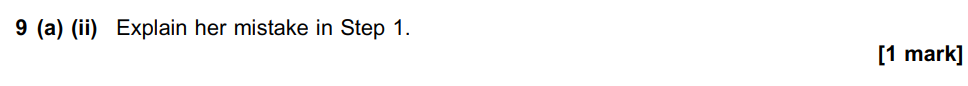 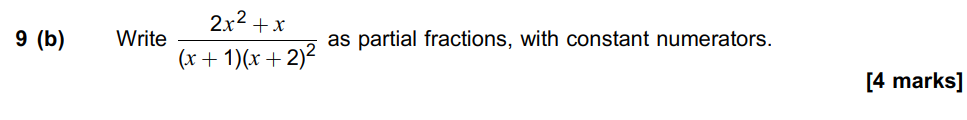 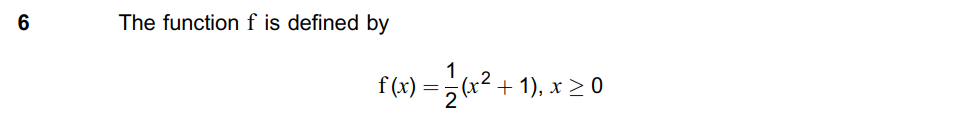 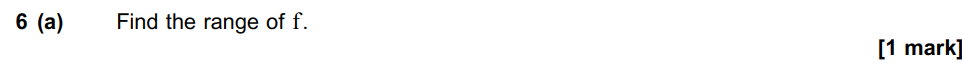 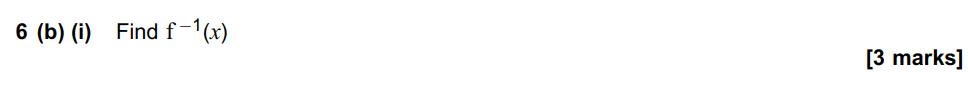 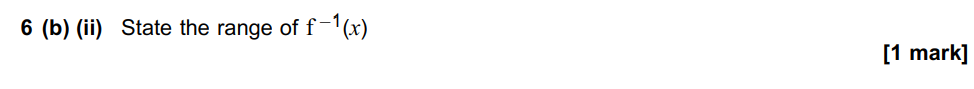 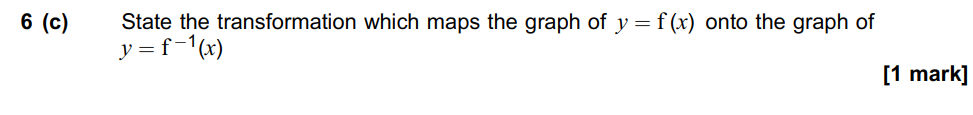 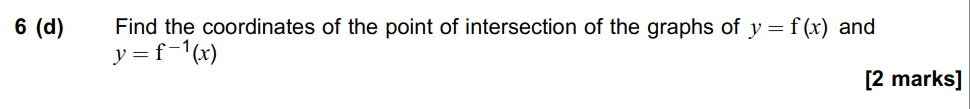 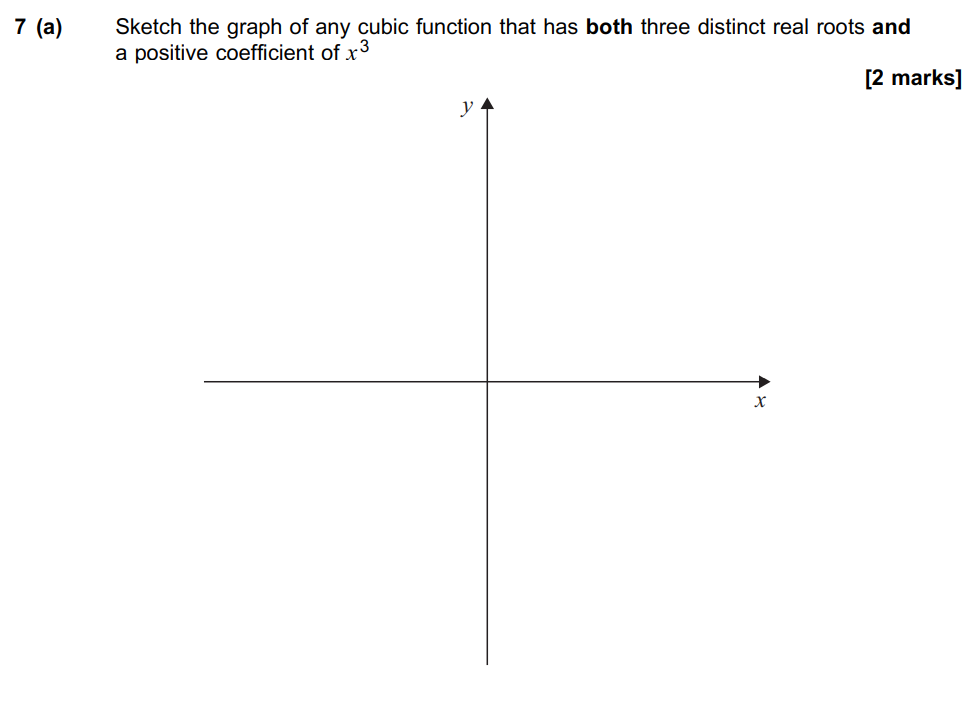 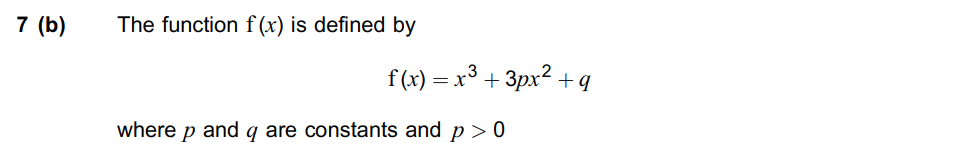 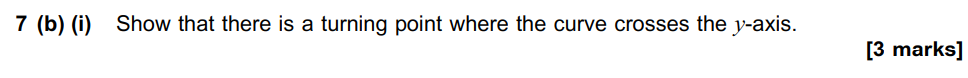 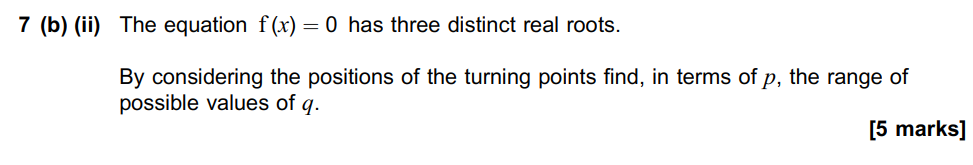 A-levelMATHSAlgebra and Functions (Topic B)